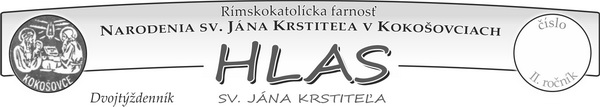 F A R S K É    O Z N A M Y:   Zmena počtu na sv. omšiach: Od stredy 12. januára sa podľa nariadenia vlády môžeme zúčastňovať na sv. omšiach vo väčšom počte. V Kokošovciach a Dulovej Vsi je to 100 ľudí,  v ostatných kostoloch 50% kapacity sediacich veriacich. Všetci sú v režime OP. Zmena je v tom, že už sa nemusíte zapisovať na zoznamy. Vždy je potrebné mať pri sebe doklad o očkovaní, resp. prekonaní ochodenia                    za posledných 180 dní. Do tejto kategórie OP spadajú aj tí, ktorí z lekárskeho hľadiska nemôžu byť očkovaní. Mali by mať tiež pri sebe doklad od svojho všeobecného lekára. Rovnako platí, že aj deti do 12 rokov môžu spokojne prísť ! ! !Národný týždeň manželstva: Prebieha aj tento rok od pondelka 14. 2. Viac na stránke www.ntm.sk, alebo aj na ich online youtubovom kanáli.Rozvedeným: Spoločenstvo Hnutie na pomoc rozvedeným kresťanom Vás pozýva na pravidelné mesačné stretnutie, ktoré sa uskutoční v utorok 15. februára 2022             o 17. hod. v Katolíckom kruhu, Jarkova 77 v Prešove. Téma: Kánonického proces v kauzách na vyhlásenie neplatnosti manželstva Stretnutie povedie  ICLi. Jaroslav PASOK, súdny vikár Metropolitného tribunálu v Prešove spolu s advokátmi ICLic. Pavlom Bačikom  a ICLic. Martinom Labanom. Birmovanci: Tento týždeň bude stretnutie v piatok po sv. omšiach v Kokošovciach aj Dulovej Vsi. Ktorí tak ešte nespravili nech si pozrú film. Modlitby za Johna (Zlom) a napíšu o ňom zopár postrehov a povzbudení.Adorácia: Kokošovce v utorok od 17 h. Dulova Ves vo štvrtok od 17 h.           Zlatá Baňa v stredu od 17.30 h.Rómovia: Katechéza pred 1. sv. prijímaním bude v stredu 16.2. od 16. h v ŽehniRodičia prvoprijímajúcich: Stretnutie rodičov prvoprijímajúcich detí bude dnešnú nedeľu 13. februára o 14 hod. vo farskom kostole v Kokošovciach. Prosím nájdite si čas a príďte sa modliť aj poučiť  vo výchove a kresťanskom živote.Ďakovná púť do Ríma: Kto má záujem o ďakovnú púť do Ríma (poďakovanie za návštevu sv. otca na Slovensku) v dňoch 27.4. - 2.5.2022 v cene 315 € nech sa prihlási na adrese: info@soltestravel.sk. Putuje sa luxusným autobusom a ubytovanie je      3 krát s polpenziou. V sobotu 30.4. je špeciálna audiencia u sv. otca. Pozývame ! ! !Púť zaľúbených: Saleziáni don Bosca a Pavlíni pozývajú na 15. ročník Púte zaľúbených, ktorá sa uskutoční online v sobotu 19. februára 2022. Púť je určená pre všetkých zaľúbených („chodiacich“, snúbencov i manželov), ale aj pre jednotlivcov. Medzi vrchol púte patrí streamovaná sv. omša v Bazilike Sedembolestnej Panny Márie, počas ktorej si „chodiaci“ a snúbenci vyslovia predsavzatie žiť čistý vzťah a manželia obnovia svoje manželské sľuby. Viac na  www.zalubeni.sk. Tešíme sa na Vás!Pokojné fašiangy Vám prajú a žehnajú Vás +++ kaplán  Štefan  a farár  ĽubikBOHOSLUŽBY Farnosti KOKOŠOVCE6.TÝŽDEŇ  CEZ  ROK (14.2.2022 – 20.2.2022) „Pravý zmysel bohatstva tkvie v tom, aby z neho bolo štedro rozdávané.“                                                                                                                                                                                             Blaise PascalZamyslenie zo Slova medzi nami, 12. febr. 2022„Koľko máte chlebov ?“    (Mk  8, 5)     „Kiežby...“ Keď pre svojich blízkych nedokážeme urobiť to, čo by sme chceli, môžeme sa cítiť frustrovaní. Kiežby som mal viacej času. Kiežby som býval bližšie. Kiežby som mal viacej energie.       Tieto myšlienky nie sú vlastné len našej dobe. V dnešnom evanjeliu vidíme, ako sa Ježiš zaujímal o ľudí, ktorí s ním boli celé tri dni. „Ak ich prepustím domov hladných“, povedal svojim učeníkom, „poomdlievajú na ceste“. Asi si vieš predstaviť, čo pravdepodobne zišlo na um jeho učeníkom.    „Kiežby sme ten zástup prepustili skôr.“ „Kiežby sme mali so sebou viacej jedla.“ „Kiežby ich Ježiš nevyučoval tak dlho.                                                                                                                      Ale Ježiš na tieto námietky nereagoval, pretože vedel, že Otec môže použiť aj to málo, čo majú a urobiť zázrak. Rozdal chleby a ryby a dokázal nimi nasýtiť celý štvortisícový zástup. Ba dokonca nazbieral ešte niekoľko košov odrobín.    Pravdou je, že vždy budeme musieť bojovať s myšlienkami typu „kiežby to bolo takto...“ Vždy budeme chcieť urobiť viac, než práve dokážeme. Takáto je naša ľudská prirodzenosť. No nemohúcnosť urobiť to, čo by sme chceli,        by nás nemala odradiť od toho, aby sme urobili aspoň to, čo môžeme urobiť. Odhodlanie použiť aj to málo, čo máme, spolu s vierou v to, že Boh požehná naše úsilie – to sú naše účinné zbrane v boji proti všetkým pochybnostiam.     Aj keby sme nejakej veci venovali len málo času či úsilia, je to vždy lepšie, ako keby sme neurobili nič. Možno nemáš dosť času na to, aby si niekoho navštívil, ale môžeš mu aspoň poslať povzbudivý email, či správu. Možno nemôžeš nastálo slúžiť v nejakej službe vo farnosti, ale môžeš sa aspoň opýtať, či by si nemohol pomôcť nejako inak. Možno nemáš čas na to, aby si niekomu uvaril jedlo, ale môžeš mu aspoň nakúpiť a odniesť potraviny.     Vždy keď ti mysľou preblysne: „Kiežby...“, spomeň si na toto evanjelium o chleboch a rybách. Keď dáš to málo, čo máš, Ježiš určite nájde spôsob,      ako tvoje úsilie rozmnožiť nad očakávania.     „Pane Ježišu, pomôž mi nachádzať možnosti, ako môžem robiť to, čo sa dá.“ „Je to chlieb hladného, ktorý u teba plesnivie, oblečenie nahého, ktoré máš pod zámkom, čižma bosého, ktorú ty nenosíš ale ju máš, peniaz chudobného, ktorý máš zakopaný.“                                                                                                                                                         sv. Bazil Veľký
